ΔΕΥΤΕΡΑ 10 ΜΑΪΟΥ	17:00-18:25	ΕΥΡΩΠΑΪΚΟ ΥΓΡΟΥ |ΚΑΛΛΙΤΕΧΝΙΚΗ – ΝΤΟΥΕΤΟ ΤΕΧΝΙΚΟ, ΤΕΛΙΚΟΣ (Ζ)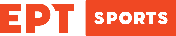 	20:30-21:30	ΕΥΡΩΠΑΪΚΟ ΥΓΡΟΥ |ΚΑΤΑΔΥΣΕΙΣ MX Team event final (Ζ)ΤΡΙΤΗ 11 ΜΑΪΟΥ	20:30-22:45	ΕΥΡΩΠΑΪΚΟ ΥΓΡΟΥ |ΚΑΤΑΔΥΣΕΙΣ 10. ΜΙΚΤΗ ΣΥΓΧΡ.  /  1Μ. (Γ) ΤΕΛΙΚΟΣ (Ζ)	17:00-18:10	ΕΥΡΩΠΑΪΚΟ ΥΓΡΟΥ |ΚΑΛΛΙΤΕΧΝΙΚΗ – ΣΟΛΟ ΤΕΧΝΙΚΟ, ΤΕΛΙΚΟΣ (Ζ)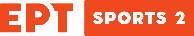 ΤΕΤΑΡΤΗ 12 ΜΑΪΟΥ	17:00-17:45	ΕΥΡΩΠΑΪΚΟ ΥΓΡΟΥ |ΚΑΛΛΙΤΕΧΝΙΚΗ – ΟΜΑΔΙΚΟ ΤΕΧΝΙΚΟ, ΤΕΛΙΚΟΣ (Ζ)	20:30-23:15 	ΕΥΡΩΠΑΪΚΟ ΥΓΡΟΥ | ΚΑΤΑΔΥΣΕΙΣ 3Μ. ΣΥΓΧΡ. (Μ)  / 1Μ. (Α) ΤΕΛΙΚΟΣ (Ζ)	10:00-11:00	ΕΥΡΩΠΑΪΚΟ ΥΓΡΟΥ |ΚΑΛΛΙΤΕΧΝΙΚΗ – ΣΟΛΟ (ΕΛΕΥΘΕΡΟ), ΤΕΛΙΚΟΣ (Ζ)ΠΕΜΠΤΗ 13 ΜΑΪΟΥ	17:00-17:40	ΕΥΡΩΠΑΪΚΟ ΥΓΡΟΥ |ΚΑΛΛΙΤΕΧΝΙΚΗ – COMBO ΕΛΕΥΘΕΡΟ, ΤΕΛΙΚΟΣ (Ζ)	20:30-23:30	ΕΥΡΩΠΑΪΚΟ ΥΓΡΟΥ |(ΒΟΥΔΑΠΕΣΤΗ) ΚΑΤΑΔΥΣΕΙΣ 3Μ. ΣΥΓΧΡ. (Α)  / 10Μ. (Γ) ΤΕΛΙΚΟΣ (Ζ)ΠΑΡΑΣΚΕΥΗ 14 ΜΑΪΟΥ	17:30-18:30	ΕΥΡΩΠΑΪΚΟ ΥΓΡΟΥ |ΚΑΛΛΙΤΕΧΝΙΚΗ – ΟΜΑΔΙΚΟ ΕΛΕΥΘΕΡΟ, ΤΕΛΙΚΟΣ (Ζ)	20:30-23:00	ΕΥΡΩΠΑΪΚΟ ΥΓΡΟΥ |ΚΑΤΑΔΥΣΕΙΣ, 10. ΣΥΓΧΡ. (Γ) / 3Μ. (Α) ΤΕΛΙΚΟΣ (Ζ)	10:00-11:30	ΕΥΡΩΠΑΪΚΟ ΥΓΡΟΥ |ΚΑΛΛΙΤΕΧΝΙΚΗ – ΝΤΟΥΕΤΟ ΕΛΕΥΘΕΡΟ ΤΕΛΙΚΟΣ (Ζ)ΣΑΒΒΑΤΟ 15 ΜΑΪΟΥ	18:00-20:35	ΕΥΡΩΠΑΪΚΟ ΥΓΡΟΥ |(ΒΟΥΔΑΠΕΣΤΗ) ΚΑΤΑΔΥΣΕΙΣ 10Μ. ΣΥΓΧΡ. (Α)  / 3Μ. (Γ) ΤΕΛΙΚΟΣ (Ζ)ΚΥΡΙΑΚΗ 16 ΜΑΪΟΥ	19:00-22:15	ΕΥΡΩΠΑΪΚΟ ΥΓΡΟΥ |(ΒΟΥΔΑΠΕΣΤΗ) ΚΑΤΑΔΥΣΕΙΣ 3Μ. ΣΥΓΧΡ. (Γ)  / 10Μ. (Α) ΤΕΛΙΚΟΣ (Ζ)ΔΕΥΤΕΡΑ 17 ΜΑΪΟΥ		19:00-20:40	ΕΥΡΩΠΑΪΚΟ ΥΓΡΟΥ ΣΤΙΒΟΥ |(ΒΟΥΔΑΠΕΣΤΗ) ΚΟΛΥΜΒΗΣΗ 1Η ΜΕΡΑ – ΑΠΟΓΕΥΜΑ (Ζ)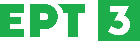 ΤΡΙΤΗ 18 ΜΑΪΟΥ		19:00-21:00	ΕΥΡΩΠΑΪΚΟ ΥΓΡΟΥ ΣΤΙΒΟΥ |(ΒΟΥΔΑΠΕΣΤΗ) ΚΟΛΥΜΒΗΣΗ 2Η ΜΕΡΑ – ΑΠΟΓΕΥΜΑ (Ζ)ΤΕΤΑΡΤΗ 19 ΜΑΪΟΥ		19:00-21:15	ΕΥΡΩΠΑΪΚΟ ΥΓΡΟΥ ΣΤΙΒΟΥ |(ΒΟΥΔΑΠΕΣΤΗ) ΚΟΛΥΜΒΗΣΗ 3Η ΜΕΡΑ – ΑΠΟΓΕΥΜΑ (Ζ)ΠΕΜΠΤΗ 20 ΜΑΪΟΥ		19:00-21:00	ΕΥΡΩΠΑΪΚΟ ΥΓΡΟΥ ΣΤΙΒΟΥ |(ΒΟΥΔΑΠΕΣΤΗ) ΚΟΛΥΜΒΗΣΗ 4Η ΜΕΡΑ – ΑΠΟΓΕΥΜΑ (Ζ)ΠΑΡΑΣΚΕΥΗ 21 ΜΑΪΟΥ		19:00-21:15	ΕΥΡΩΠΑΪΚΟ ΥΓΡΟΥ ΣΤΙΒΟΥ |(ΒΟΥΔΑΠΕΣΤΗ) ΚΟΛΥΜΒΗΣΗ 5Η ΜΕΡΑ – ΑΠΟΓΕΥΜΑ (Ζ)ΣΑΒΒΑΤΟ 22 ΜΑΪΟΥ		19:00-20:45	ΕΥΡΩΠΑΪΚΟ ΥΓΡΟΥ ΣΤΙΒΟΥ |(ΒΟΥΔΑΠΕΣΤΗ) ΚΟΛΥΜΒΗΣΗ 6Η ΜΕΡΑ – ΑΠΟΓΕΥΜΑ (Ζ)ΚΥΡΙΑΚΗ 23 ΜΑΪΟΥ		19:00-21:00	ΕΥΡΩΠΑΪΚΟ ΥΓΡΟΥ ΣΤΙΒΟΥ |(ΒΟΥΔΑΠΕΣΤΗ) ΚΟΛΥΜΒΗΣΗ 7Η ΜΕΡΑ – ΑΠΟΓΕΥΜΑ (Ζ)